Сценарий внеклассного мероприятия «День отца»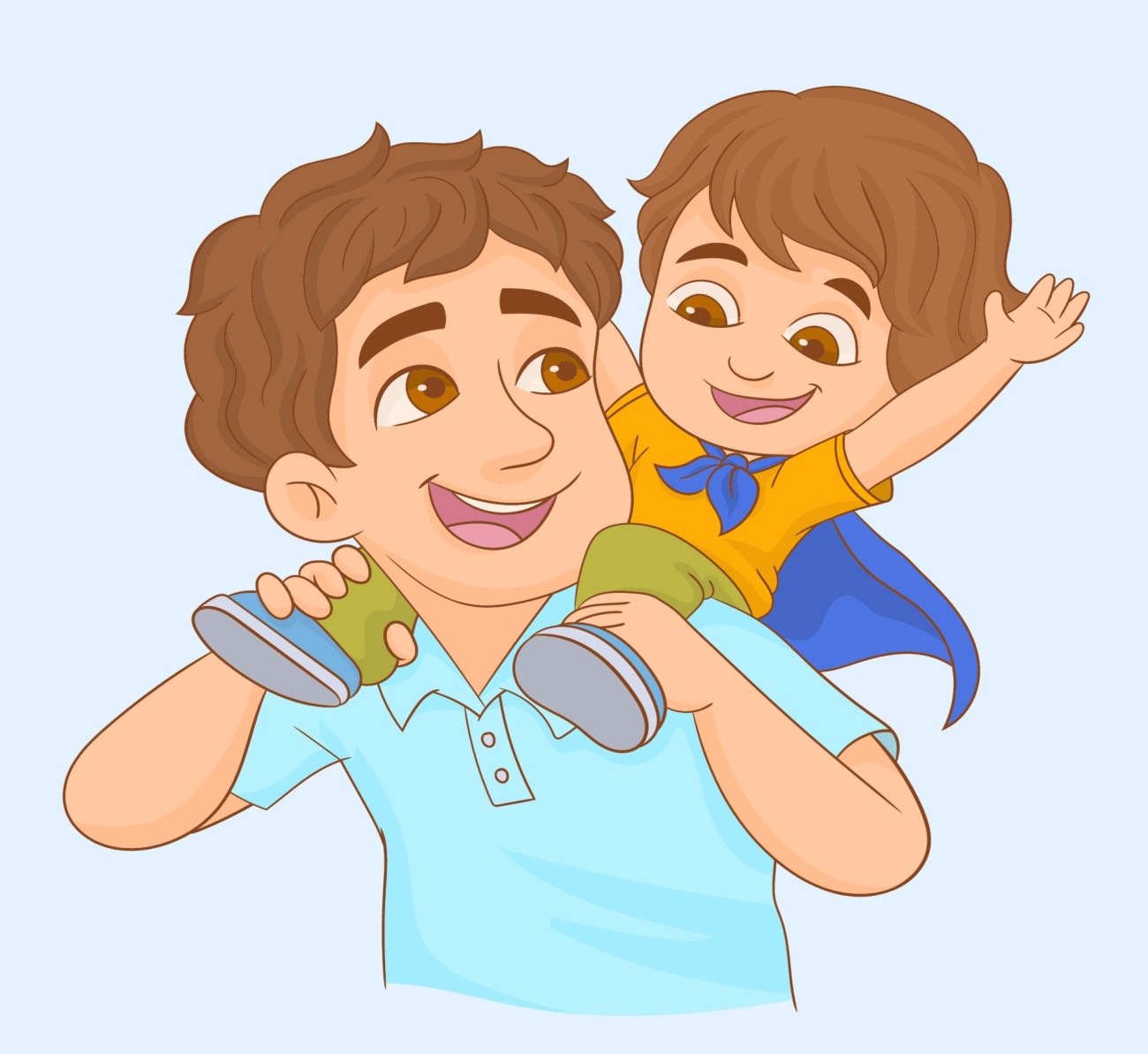 Разработали: Парфенова А. А.Морозова Ю. В.2023 годХод мероприятия:Открытие праздника (фон песни - «Папа может всё, что угодно»)1 ведущий: Добрый день, уважаемые гости, которые собрались в этом зале! Сегодняшний наш праздник мы посвящаем самым сильным, самым смелым, самым красивым и самым любимым - нашим папам.2 ведущий: Как вы думаете, сложно быть отцом,Носить велосипеды за ребенком,Играть мячом в футбол и волейбол,В костюме быть на новогодней елке?Отец — глава семьи, пример для всех,Бывает строгим он иль очень милым.Я пожелаю счастья без помех,И послушания детей любимых.1 ведущий: Этот праздник символизирует любовь и уважение к отцу. Примите наши искренние поздравления в свой адрес – вы бесконечно нужны вашим детям и мамам ваших детей! Будьте сильны, надежны и мудры!2 ведущий: Первыми вас хотят поздравить ученики с 1 по 5 классы песней «Мой папа» с руководителем Савиной Юлией Алексеевной.1 ведущий: День отцов – этот праздник ежегодно празднуется во многих странах мира. По тематике он во многом схож с днем защитника Отечества в России. И вот! В этом году по Указу Президент РФ от 04.10.2021 года День отца утвердили официально, и теперь ежегодно наши папы могут принимать поздравления и подарки в третье воскресенье октября.2 ведущий: Поздравления продолжаются. Приглашаем воспитанников круглосуточной группы со сценкой «Недоразумение».Рассказчик:Солидный портфель и солидная шляпа - За Вовочкой в садик является папа. Впервые за пять с половиною лет У папы нигде совещания нет. Наш папа солидный стоит на паркете И надпись читает: группа «Младшие дети»Папа:- Я в садике вашем впервые сейчас Мой Вовочка, видимо, где-то у вас? Он робкий такой и послушный с пеленок. По-моему вот этот, сынок мой, ребенок.Воспитатель:Простите, но это ребенок не ваш, Вам нужно подняться еще на этажРассказчик:И снова наш папа стоит на паpкете, А свеpху написано: «Средние» дети. За сердце хватается Вовочкин папа, И тихо на нем поднимается шляпа.Папа:Я в садике вашем впервые сейчас Мой Вовочка, видимо, где-то у вас?Воспитатель:Простите, но видим мы Вас первый раз, И мальчика Вовы нет в группе у нас!Рассказчик:И снова наш папа стоит на паpкете Под надписью ` Старшие в садике дети`. За стенку хватается Вовочкин папа, Все выше на нем поднимается шляпа.Папа:Я в садике вашем впервые сейчас Мой Вовочка, видимо, где-то у вас?Воспитатель:Нет в группе ребенка по имени Вова И Ваше лицо нам совсем незнакомо! К заведующей нашей, прошу вас, зайдите, И в списках ребенка Вы там поищите!Рассказчик:Еще на этаж поднимается папа, По лестнице катится папина шляпа. Он медленно сел и шепнул:Папа:- Обстановочка! Забыл… ведь уж в школу пошел мой сын, Вовочка!1 ведущий: Следом вас хотят поздравить ученицы старших классов с песней «Папа».2 ведущий:Ну вот, все поздравления получены, теперь мы можем смело продолжать наш праздник. Мы переходим к нашим соревнованиям! А для этого нам нужно разделиться на две команды. Хочу представить вам уважаемое наше жури: Втонова Надежда Алексеевна и Анисимова Елена Валерьевна.1 конкурс «Папины помощники»Так случилось, что мама ушла по делам и сказала папе сделать домашние дела. А папа полы подметать не умеет! Тут ему на выручку пришли дети.
Участники конкурса делятся на пары. У одного из пары в руках ведро, другого метла или веник. На полу разбросаны маленькие мячики. Их нужно замести в ведро!
Один из пары метёт мячики, второй подставляет ведро под них, каждой паре засекаем время, и у кого оно будет меньше всего, та пар и побеждает.2 конкурс: «Ловкий футболист» На полу расставляются кегли, участникам необходимо провести мяч, не сбив ни одной кегли. 3 конкурс  «Узнай сказки»  Нужно угадать названия всех сказок.1 команда:Жила была курочка Ряба и снесла она семь золотых яиц. Из этих яиц вылупились колобки. Все они были не очень умными и только один самый старший был ответственным и ухаживал за всеми. Решили колобки построить дом из соломы. Собрали солому и построили дом. Шел как-то мимо этого дома волк и увидел колобков. Ему очень захотелось их съесть. Постучал волк в дверь и стал петь песню курочки Рябы чтоб колобки открыли дверь. А колобки говорят: «Не похож голос на мамин». Тогда волк дунул со всей силы и сдул их дом. Колобки очень испугались, а волк поймал их всех и съел. И только самый старший колобок спрятался в печку. Пришла мама курочка домой, а колобков дома нет. Вышел старший колобок из печки и рассказал все курочке Рябе. Курочка Ряба позвала охотников, и они пошли искать волка. А волк лежал на поляне и спал. Охотники разрезали волку живот и оттуда выпрыгнули все колобки. И тогда они решили построить дом из кирпичей, чтоб больше никто его не сдул. 2 команда:Жил-был Петушок-Золотой Гребешок. Однажды Петушок решил сходить в гости к Винни-Пуху. Он боялся лисы, хотел спрятаться, но лиса учуяла его и пошла за ним, держа в руках колобка. Испугался Петушок и спрятался за Козой-Дерезой. Тут их встретил Винни, который уже готовил салат для друзей из различных трав, ягод и овощей. Скоро прибежал Чиполлино с помидорами и покрошил их в салат. Узнала Лисица, что друзья собираются обедать и принесла им на салат яблочко-наливное, что по тарелочке катается. Попробовал Кот в сапогах салат и превратился в мышь. Спела песенку мышке лягушка-путешественница и мышка уснула. Друзья решили, что салат заколдованный и отдали его Бабе-Яге. Она съела его и стала доброй-предоброй. С тех пор никто ее не боялся.  Сколько в этом отрывке всего сказок? 4 конкурс  « С полуслова»  Предположим, что утром папа очень спешил на работу и оставил своему ребёнку сокращённую записку с просьбой выполнить поручение. Ребёнок должен расшифровать записку. Дорогие ребята, вам даётся 1 минута на расшифровку папиного послания. 1 команда:
Поч зуб. Сд зар. Уб пост. Уб комн.Почисти зубы. Сделай зарядку. Убери постель. Убери в комнате. 2 команда:
Пом пос. Выт ст. Вым по. Выт пы. Пол цв.Помой посуду. Вытри стол. Вымой пол. Вытри пыль. Полей цветы.5 конкурс  «Уборка квартиры»  На полу рассыпаны мелкие мячи. По сигналу все участники команды на время собирают их в корзину. Побеждает та команда, которая больше соберет мячей.6 конкурс  «Портфель ребенка»  Перед Вами портфель ребенка, но дети положили туда лишние предметы. Вам нужно на время определить и убрать все лишнее.1 ведущий: Так, вот и закончились наши соревнования, посвященные замечательному празднику - «Дню отца», и сейчас пришло время самого приятного момента - награждения.Быть отцом — почетная и ответственная роль. В этот день мы говорим вам: «Спасибо». Спасибо за то, что были рядом, за то, что на вас всегда можно было положиться, и к вам всегда можно было обратиться за советом и поддержкой. С праздником вас!